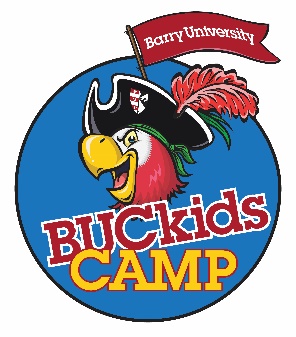 BUCkids Summer CampCounselor-in-Training (CIT) ApplicationPersonal Information (PLEASE PRINT)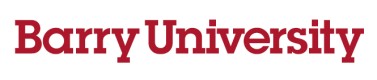 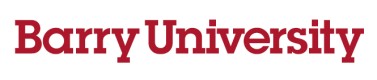 Last Name	First Name	Middle Name	Date of BirthHome Address	City	State	Zip CodeHome Phone	E-mail	Cell PhoneSelect the weeks available to work as a CIT (Minimum or 3 weeks required):Week 1 (June11-15)     	       Week 4 (July 2-6)             Week 7 (July 23-27)		     Week 2 (June 18-22)      	    Week 5 (July 9-13)       	Week 8(July 30- Aug 3)	                                Week 3 (June 25-June 29)                 Week 6 (July16-20)    Education (PLEASE PRINT)Current School:  	City:  	_Current GPA:   	  Next Year’s grade level:  	  Favorite Classes:  		Extracurricular Activities:   	Related Experience (PLEASE PRINT)Have you ever been a CIT at BUCkids Summer Camp?	Yes	NoNumber of Years:  	Have you ever been a camper at BUCkids Summer Camp? 	Yes	NoNumber of Years:  	CIT/Parent AgreementCIT commitment statement: If chosen as a Counselor-in-Training for the BUCkids Summer Camp, I will commit to understanding the requirements and responsibilities of being a good camp counselor. I will commit to being at camp for each week I have selected, and will perform my duties as instructed. I understand that being a CIT is an important responsibility, and I am attending camp not as a camper but as a role model for younger campers. I am willing to give of myself to help them grow, develop, and enjoy camp. I submit that all the information on this application is true and complete. I understand that if I do not meet the standards of a responsible counselor, I may be dismissed from my duties at any time.Signature:  	Date:  	Parent commitment statement: As a parent (guardian) of the youth completing this application, I understand the necessity of hiring individuals who are committed to the BUCkid’s Camp program. I will, to the best of my ability, support and encourage this youth to uphold his/her commitment to BUCkids Summer Camp if selected.Parent/guardian signature:  	Date:Situational Assessments (PLEASE PRINT)Please explain how you would handle the following situations that may happen at camp.1. One of your campers refuses to eat during a meal.2. The weather is bad and afternoon activities are cancelled. You are with your campers indoors for 2 hours.  What afternoon activities can you lead?3. You hear campers using inappropriate language.4.   Describe two assets or personal strengths you have which would enable you to be a successful camp counselor:1.2.* Include a copy of the latest report card attained by this applicant.*Please submit this completed application to the care of:Michael DickinsonCampus Recreation & WellnessBarry University Landon 11211300 NE 2nd AvenueMiami Shores, FL 33161Please Email or fax this completed application to the care of: Michael DickinsonOffice: 305-899-3063Email: MDickinson@barry.edu